Материалы и принадлежности:два листа зелёной  и немного красной бумаги;циркуль;ножницы;клей;чёрный фломастер или маркер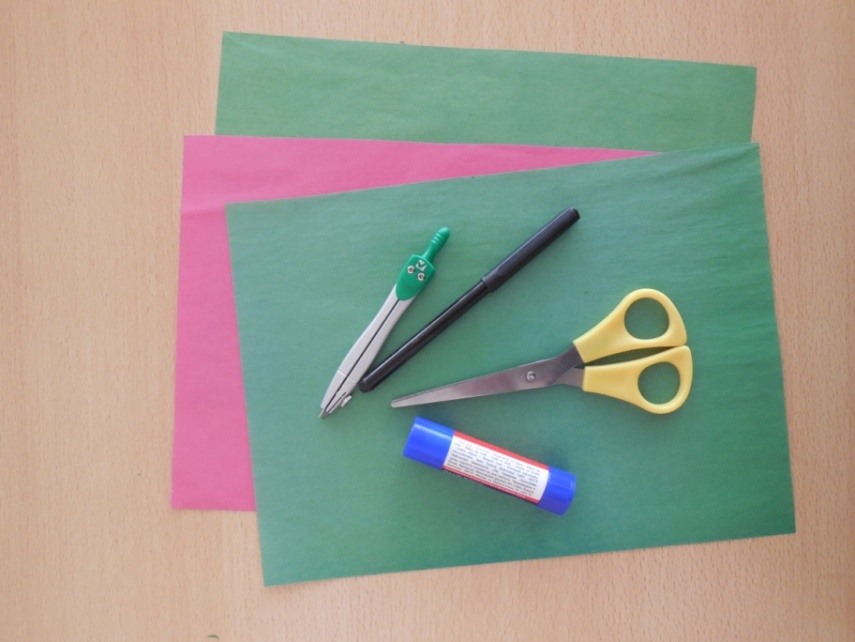 Детали для лягушонка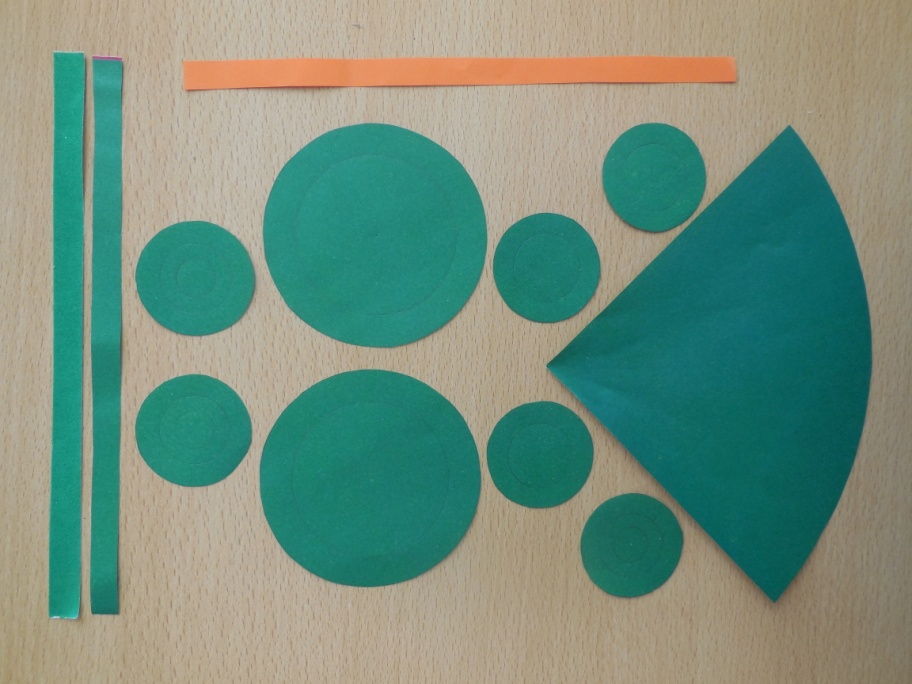 1.  На одном листе зелёной бумаги из одного центраначертите две окружности R 4см и R 3см;6 окружностей - R 2,5см, внутри каждой из них -окружности R 1,5см. Получившиеся кружочкивырежьте  по внешнимлиниям.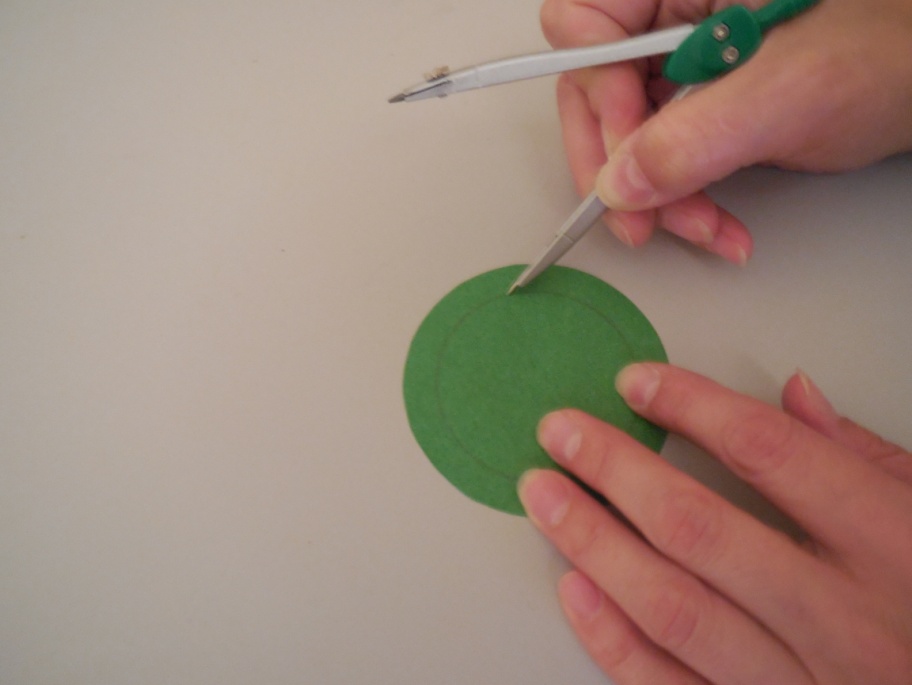 2. На всех кружочках по внутренним окружностям проведите иглой циркуля или любой другой иголкой.Насквозь бумагу прорезать нельзя.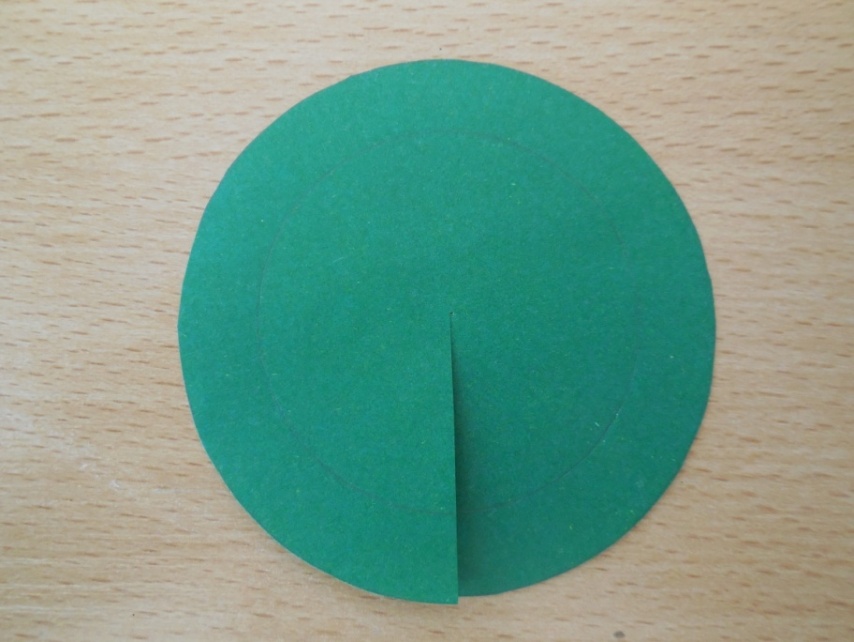 3. Проведите линию до центра каждого из 8 кружочков и прорежьте по ней ножницами. 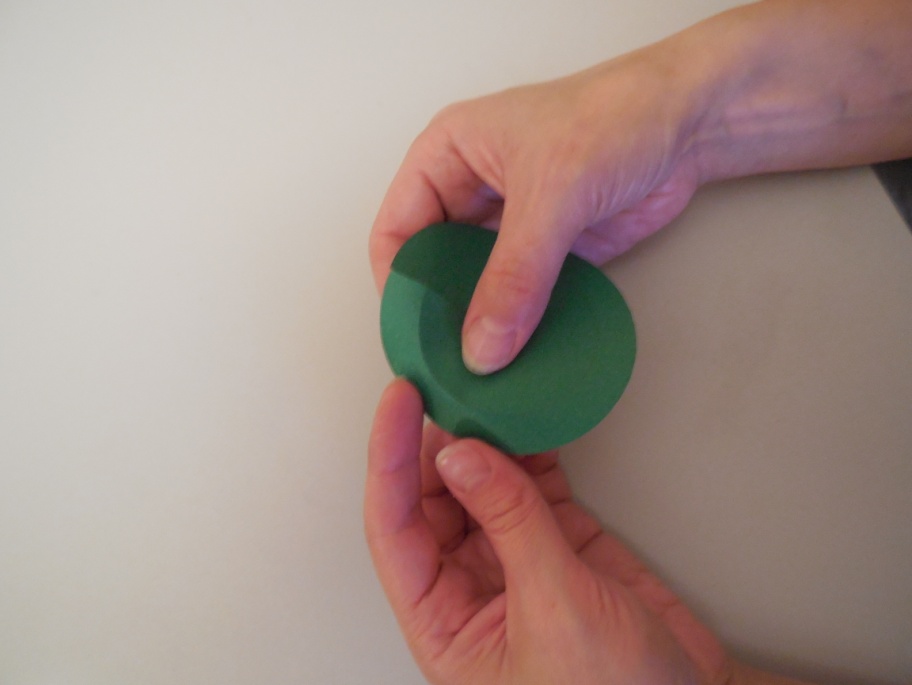 4. Слегка надавите на линию, по которой провели иголкой,чтобы линия стала более чёткой.Это нужно для последующего склеивания.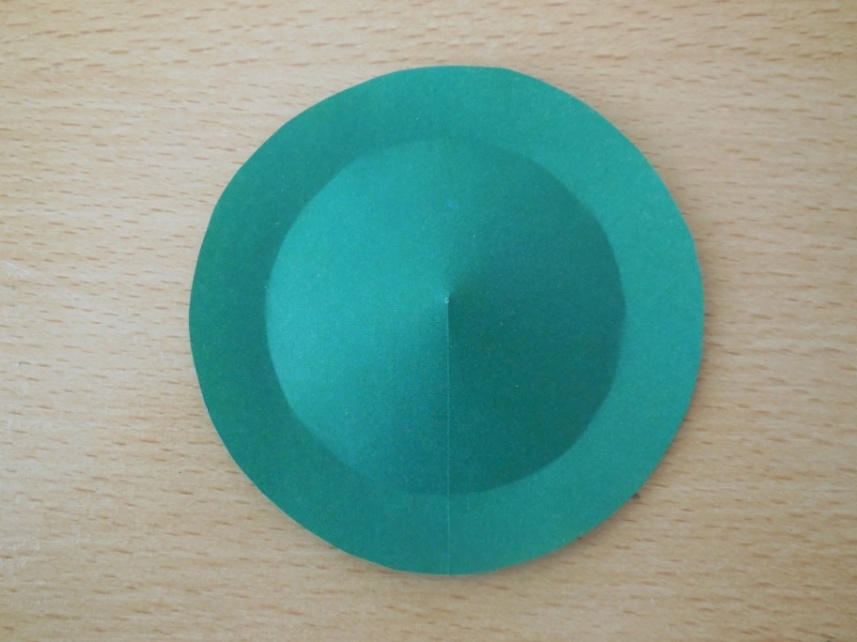 5. Рот. Возьмите два круга R 4см. Склейте оба круга по линии разреза примерно на 7 мм.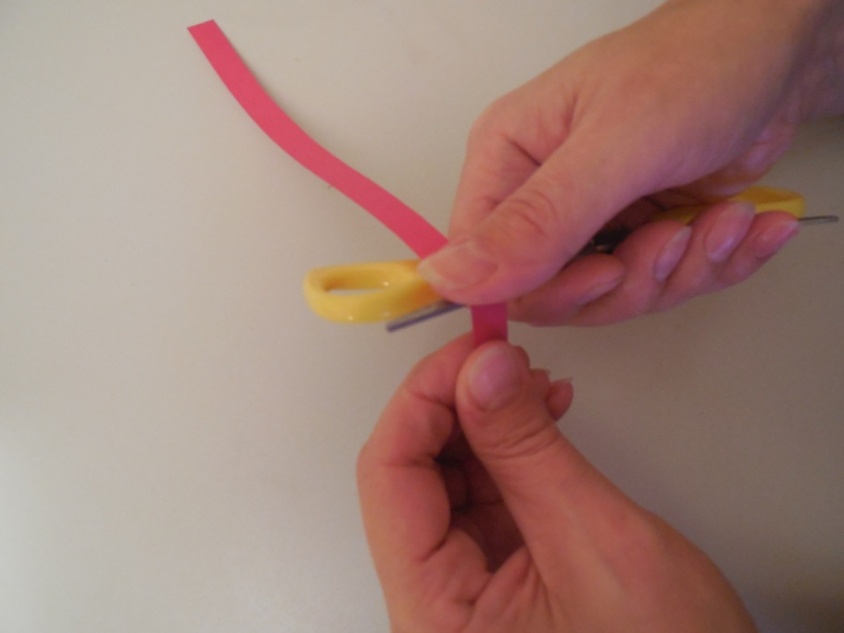 6.7. Отрежьте полоску красной бумаги шириной до 1см.Длина произвольная. Проведите по полосе ножницами, чтобы она закрутилась. 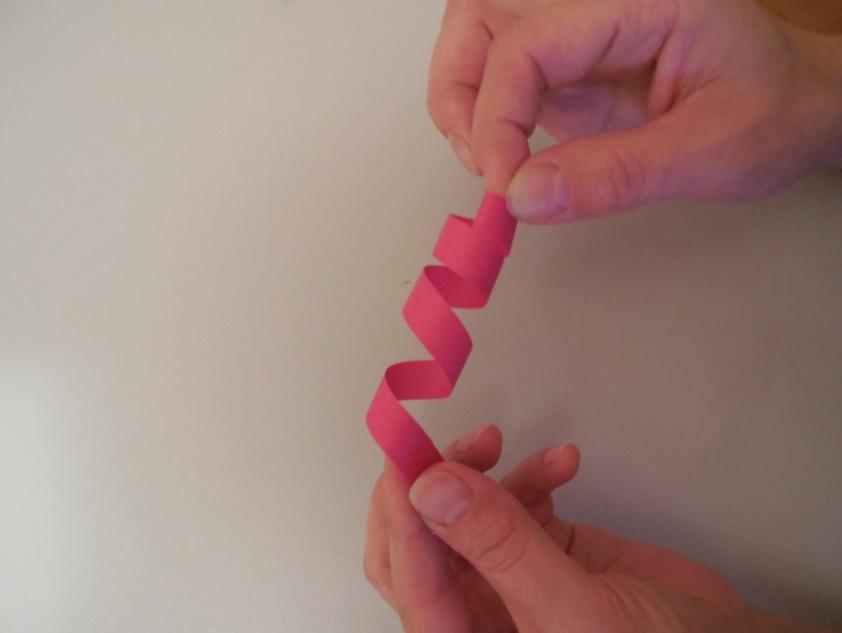                                                                                                           7.        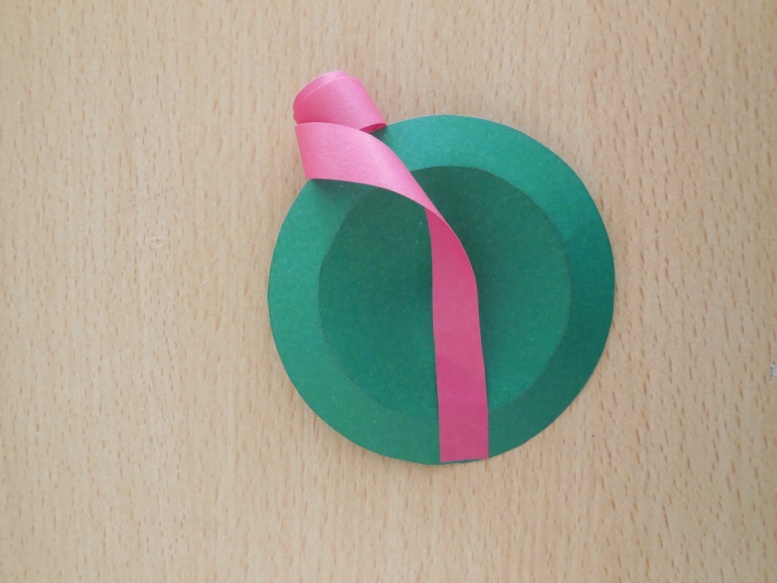 8. Приклейте к одному из кружочков R 4см красную полоску – язык лягушки.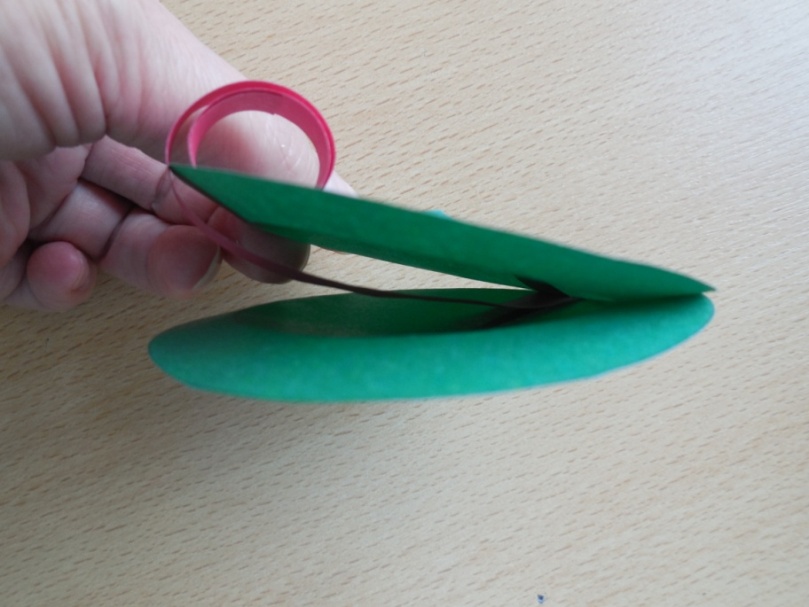 9.10. В этом же месте, куда прикрепили язык лягушки, приклейте второй кружок R 4см.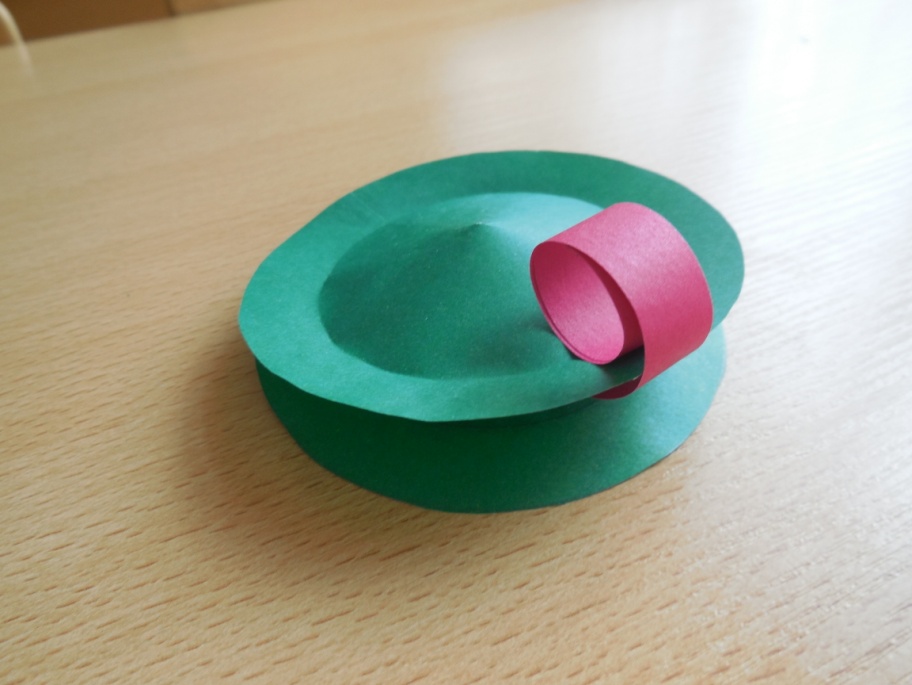 10.Глаза.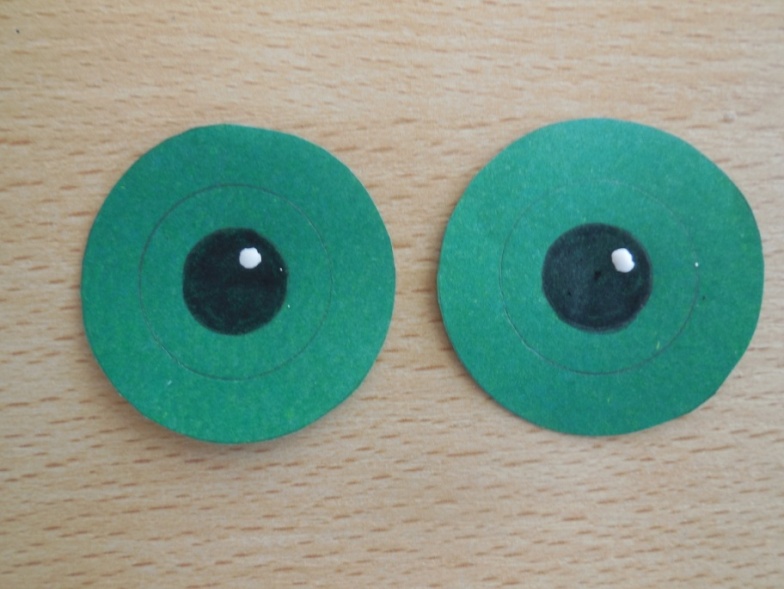 